Publicado en  el 27/10/2016 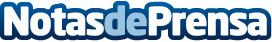 La UE trabaja para reforzar el mercado interior del transporteLa Comisión Europea ha publicado hoy la edición de 2016 del "Cuadro de indicadores de transporte de la UE". El cuadro pone de manifiesto que la UE está reforzando el mercado interior del transporte y promueve la transición hacia una movilidad de bajas emisionesDatos de contacto:Nota de prensa publicada en: https://www.notasdeprensa.es/la-ue-trabaja-para-reforzar-el-mercado Categorias: Internacional Sociedad Ecología Consumo http://www.notasdeprensa.es